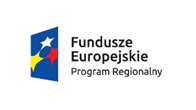 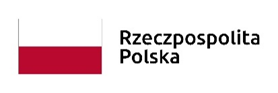 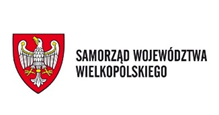 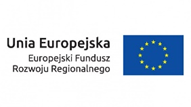 ZAŁĄCZNIK NR 2/1Wykonawca:  ……………………………………………………………………………………………………………………….…………………………….. (dane Wykonawcy)reprezentowany przez: ………………………………………………………………………………………………………………………………………..(imię, nazwisko, stanowisko/podstawa do reprezentacji)
              OŚWIADCZENIE WYKONAWCYskładane na podstawie art. 25a ust. 1 ustawy z dnia 29 stycznia 2004 r. Prawo zamówień publicznych (dalej jako: ustawa Pzp), 
DOTYCZĄCE SPEŁNIANIA WARUNKÓW UDZIAŁU W POSTĘPOWANIUNa potrzeby postępowania o udzielenie zamówienia publicznego pn.: „Rekultywacja składowiska odpadów w Koninie, gmina Lwówek”, nr spr. RG.271.11.00.2019.ZJ prowadzonego przez Gminę w Lwówku, ul. Ratuszowa 2, 64-310 Lwówek, oświadczam, co następuje:Oświadczam, że spełniam warunki udziału w postępowaniu określone przez zamawiającego w pkt. V SIWZ.…………………………….., dnia ………………………   	                                               ……………………………………………………
                                                                                                                                (podpis i pieczęć Wykonawcy)